Publicado en Madrid el 04/06/2024 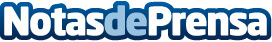 Fundación Legálitas premia a las mejores iniciativas en divulgación jurídica y legaltechEsta segunda edición de los premios galardonó a la fiscal Escarlata Gutiérrez como mejor proyecto emprendedor en divulgación jurídica y a la asociación Inkietos como mejor iniciativa empresarial relacionada con legaltechDatos de contacto:David JiménezLegálitas91 771 26 16 Nota de prensa publicada en: https://www.notasdeprensa.es/fundacion-legalitas-premia-a-las-mejores Categorias: Nacional Derecho Finanzas Madrid Emprendedores Recursos humanos Premios http://www.notasdeprensa.es